Czwartek  01.04.2021 j. angielskiEaster time! Ciąg dalszyCzas na jeszcze więcej zabaw wielkanocnych! 

Oto kilka propozycji na dziś:

1. Zagrajcie w grę memory i powtórzcie słówka wielkanocne. Link do gry:https://wordwall.net/resource/234395/h-s/easter-memory-year-1Ściągawka ze słówkami pojawiającymi się w grze:Chick-kurczątkoLamb- baranekBasket -koszykChocolate bunny- czekoladowy króliczekEaster bunny- wielkanocny króliczekChocolate eggs- czekoladowe jajkaEaster eggs- pisanki2.  A teraz zagrajcie w drugą grę: Kręćcie kołem i nazywajcie wylosowane obrazki po angielsku. https://wordwall.net/resource/1332410/easter3.  Czas się trochę poruszać Włączcie filmik i potańczcie sobie:https://www.youtube.com/watch?v=sOVFn2oZXWE4. A może macie ochotę coś pokolorować? Jeśli tak, wydrukujcie obrazek, opowiedzcie po angielsku rodzicom, kogo na nim widzicie, jakie kolory i jakie liczby. Pokolorujcie pisanki zgodnie z podanymi kolorami. Następnie posłuchajcie piosenki, która znajduje się w załączniku i liczcie pisanki razem      z króliczkiem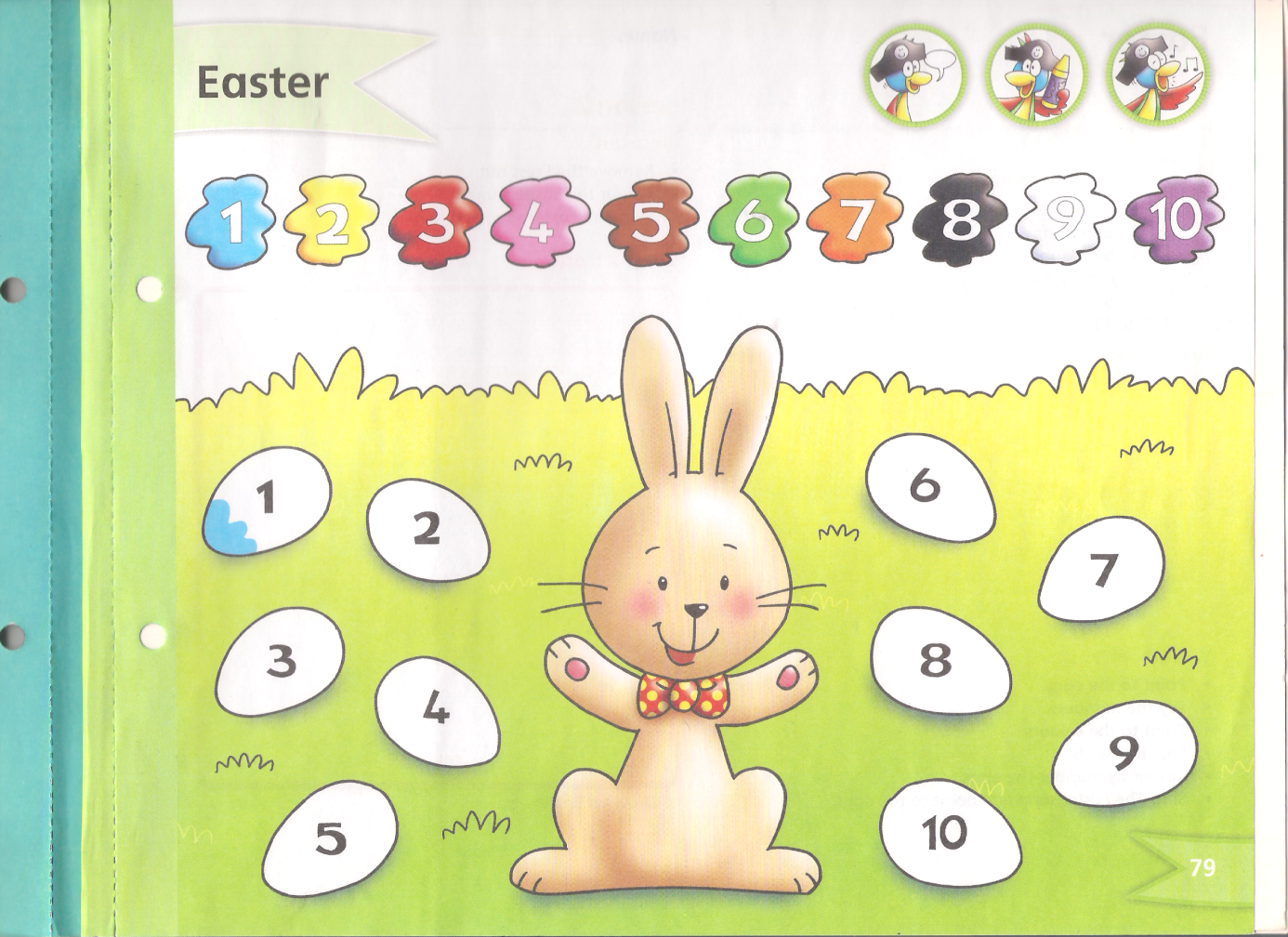 
                                                                                                                                                        Wesołych Świąt! 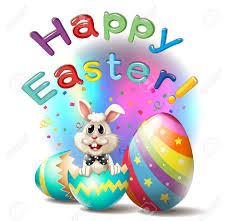  Captain Jack & Pani Ania